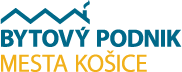                                               Bytový podnik mesta Košice, s. r. o.                                                            Južné nábrežie 13, 042 19 Košice008-I /2020/ §117Výzva na predloženie ponuky - zákazka s nízkou hodnotou – verejná súťažv rámci postupu verejného obstarávania podľa §117 zákona č. 343/2015 Z. z. o verejnom obstarávaní a o zmene a doplnení niektorých zákonov v znení neskorších predpisov1. Identifikácia verejného obstarávateľa:Názov:			        Bytový podnik mesta Košice, s. r. o. IČO:                                         44 518 684 Štatutárny orgán:                  Ing. Peter Vrábel – konateľ spoločnostiSídlo:			         Južné nábrežie č.13, PSČ 042 19 Košice	Kontaktná osoba pre VO:     Ing. Ladislav Lipták Telefón:		         +421 557871350Pracovný kontakt pre vysvetlenievýzvy na  predloženie ponuky:  ladislav.liptak@bpmk.sk Komunikácia pre uvedenú zákazku sa uskutočňuje prostredníctvom systému na    elektronickú komunikáciu – JOSEPHINE: https://josephine.proebiz.com/sk/Názov predmetu zákazky:  Nákup a dodávka pracovných prostriedkov (OOPP) pre zamestnancov BPMK, s.r.o.“          Zákazka je na dodanie tovaru                       CPV: 18110000 - 33.  Stručný opis predmetu zákazky:Predmetom zákazky je dodávka osobných ochranných pracovných prostriedkov (OOPP) pre zamestnancov BPMK, s.r.o.. Na OOPP majú zamestnanci nárok v zmysle nariadenia vlády SR č. 395/2006 Z. z. o minimálnych požiadavkách na poskytovanie a používanie osobných ochranných pracovných prostriedkov. Toto nariadenie vlády ustanovuje minimálne požiadavky na poskytovanie a používanie osobných ochranných pracovných prostriedkov potrebných na ochranu života a zdravia zamestnancov pri práci. Verejný obstarávateľ bude pri vystavení objednávky úspešnému uchádzačovi požadovať ku každému ochrannému pracovnému prostriedku priložiť certifikát alebo vyhlásenie o zhode vydané podľa § 12 zákona č. 264/1999 Z. z. o technických požiadavkách na výrobky a o posudzovaní zhody v znení neskorších predpisov.  Požadovaný tovar je podrobne vyšpecifikovaný v  Prílohe č. 1 tejto výzvy.4.  Predpokladaná hodnota zákazky:  15 000,00  € bez DPH5.  Základné zmluvné podmienky:     -  Miesto dodania tovaru: BPMK, s.r.o., Južné nábrežie 13, 042 19 Košice – sklad MTZ.        - Dodacie podmienky:  do 10 pracovných dní od termínu doručenia objednávky     
     - Lehota na plnenie predmetu zákazky: do vyčerpania finančného limitu 15.000 Eur bez          DPH - opakované objednávky počas roku 2020.     -  Platobné podmienky: Platba za tovar faktúrou     -  Lehota splatnosti faktúr: do 60 dní odo dńa  doručenia faktúry     - Verejný obstarávateľ si vyhradzuje právo podľa vlastnej  potreby  objednávať aj 
     podobné ochranné pracovné prostriedky pre zamestnancov BPMK, s.r.o., ako sú   
     vyšpecifikované v Prílohe č. 1 tejto výzvy. 6. Lehota na predkladanie ponúk (vrátane skenovaných dokladov): Ponuky musia byť    doručené elektronicky prostredníctvom systému Josephine v termíne do:19.6.2020  do 10:00 hod.    7.  Stanovenie ceny:       Uchádzačom predložená cena zahŕňa všetky náklady spojené s dodaním pracovných prostriedkov vrátane dopravy na miesto určenia. Cenu je potrebné spracovať na základe uvedeného vo výzve na predloženie ponuky predmetnej zákazky a podľa  požiadaviek Prílohy č.1. Cenu je potrebné uvádzať v eurách (€). V ponuke je potrebné uvádzať cenu v €/ks, bez DPH a Celkovú jednotkovú cenu spolu za predmet zákazky v € bez DPH vrátane dopravy. Ak uchádzač nie je platcom DPH uvedie túto skutočnosť v ponuke.8. Postup vo verejnom obstarávaní:  Je jednoetapový.9. Predkladanie dokladov a ponuky:           Ponuku je potrebné predložiť v príslušnom elektronickom systéme na komunikáciu vo  verejnom obstarávaní. Ponuky sa predkladajú v slovenskom alebo českom jazyku. Ponuky zaslané po termíne na predkladania ponúk, v inom jazyku alebo inak nebudú  brané do úvahy a nebudú vyhodnocované. Zároveň, ak uchádzač  nepredloží  doklad na  požadovanú  podmienku účasti  alebo uchádzač nebude spĺňať podmienky účasti alebo nebude spĺňať požiadavky na predmet zákazky podľa Výzvy, takéto ponuky nebudú  brané do úvahy a nebudú vyhodnocované. Ponuku uchádzač zašle spolu so skenovanými dokladmi, ak sú požadované. Ponuka musí byť predložená na celý predmet zákazky. K ponuke je potrebné  priložiť aj  nacenený  Cenový návrh za dodanie predmetu  zákazky  - špecifikáciu OOPP-  materiálu podľa Prílohy č.1. Ponuka je vyhotovená elektronicky a vložená do systému JOSEPHINE umiestnenom na webovej adrese https://josephine.proebiz.com/.- Uchádzač má možnosť sa registrovať do systému JOSEPHINE pomocou vyplnenia    registračného formulára a následným prihlásením.- Uchádzač si po prihlásení do systému JOSEPHINE v prehľade - zozname obstarávaní vyberie predmetné obstarávanie a vloží svoju ponuku do určeného formulára na príjem ponúk, ktorý nájde v záložke „Ponuky“.- V predloženej  ponuke  prostredníctvom  systému  JOSEPHINE  musia  byť   pripojené požadované  naskenované  doklady (odporúčaný formát je v pdf) tak, ako je uvedené v bode 10. tejto Výzvy . Doklady musia byť k termínu predloženia ponuky platné a aktuálne.Ak  ponuka obsahuje dôverné informácie, uchádzač ich v ponuke viditeľne označí.10. Podmienky účasti sú nasledovné:Splnenie podmienok účasti podľa Výzvy:Uchádzač musí predložiť fotokópiu aktuálneho dokladu o oprávnení podnikať, ktorý zodpovedá predmetu zákazky (výpis z obchodného registra alebo výpis zo živnostenského registra alebo iný doklad) Čestné vyhlásenie uchádzača, že nemá uložený zákaz účasti vo verejnom obstarávaní potvrdený konečným rozhodnutím v Slovenskej republike alebo v štáte sídla, miesta podnikania alebo obvyklého pobytuU uchádzača nesmie byť dôvod na vylúčenie pre konflikt záujmov podľa §40 ods.6 písm. f) zákona 343/2015Z.z. O verejnom obstarávaní a o zmene a doplnení niektorých zákonov v znení neskorších predpisov.Na preukázanie splnenia  podmienok účasti  je potrebné predložiť tieto doklady:Kópiu oprávnenia na dodanie tovaru, ktorý zodpovedá predmetu zákazky, uchádzač tento doklad nemusí predkladať, ak je zapísaný v Zozname hospodárskych subjektov vedený Úradom pre verejné obstarávanie. Čestné vyhlásenie uchádzača, že nemá uložený zákaz účasti vo verejnom obstarávaní potvrdený  konečným  rozhodnutím v  Slovenskej  republike alebo v štáte sídla, miesta podnikania alebo obvyklého pobytu, ktorý bude podpísaný oprávnenou osobou uchádzača ( viď Príloha č. 2 Výzvy), Uchádzač doklad o konflikte záujmov nepredkladá. V prípade vylúčenia uchádzača dôkazné  bremeno je na  verejnom obstarávateľovi.       Obsah ponuky a požadované  doklady ( scany): Oprávnenie na  podnikanie ( uchádzač musí byť oprávnený dodávať požadované  tovary) – kópia.Čestné vyhlásenie uchádzača, že nemá uložený zákaz účasti vo verejnom obstarávaní potvrdený  konečným  rozhodnutím v  Slovenskej republike alebo v štáte  sídla, miesta podnikania alebo obvyklého pobytu, ktorý bude podpísaný oprávnenou osobou uchádzača ( viď Príloha č. 2 Výzvy)   Navrhovanú Celkovú jednotkovú cenu spolu za (MJ)  za dodanie predmetu zákazky spracovanú podľa Prílohy č.1 vrátane dopravy ( nacenený  Cenový  návrh za dodanie predmetu  zákazky , dátum, podpis a pečiatka. )     11. Kritéria na vyhodnotenie ponúk: Celková jednotková cena spolu v Eur bez DPHÚspešným uchádzačom bude ten, kto bude mať najnižšiu Celkovú  jednotkovú cenu spolu za celý predmet zákazky v € bez DPH vrátane dopravy (sumár podľa Prílohy č.1).12. Vyhodnotenie ponúk: Verejný obstarávateľ po uplynutí lehoty na predkladanie ponúk vyhodnotí splnenie podmienok účasti a požiadaviek na predmet zákazky u uchádzača, ktorý sa umiestnil na prvom mieste                    v poradí, z hľadiska uplatnenia kritéria na vyhodnotenie ponúk.V prípade, ak z predložených dokladov nemožno posúdiť ich platnosť alebo splnenie požiadaviek uvedených v tejto Výzve, verejný obstarávateľ elektronicky požiada uchádzača, ktorý sa umiestnil na prvom mieste v systéme JOSEPHINE prostredníctvo okna „KOMUNIKÁCIA“ o vysvetlenie predložených dokladov. Vysvetlenie uchádzač doručí elektronicky v systéme JOSEPHINE prostredníctvom okna „KOMUNIKÁCIA“.      V prípade, ak ponuka uchádzača, ktorý sa umiestnil na prvom mieste nebude spĺňať      požiadavky verejného obstarávateľa, pristúpi k vyhodnoteniu ponuky uchádzača, ktorý  sa  umiestnil v poradí na nasledujúcom mieste.       Uchádzačom, ktorí nesplnia požiadavky na predmet zákazky zašle verejný obstarávateľ       správu s názvom „Oznámenie o vylúčení“, ktorú elektronicky doručí v systéme JOSEPHINE prostredníctvom okna „KOMUNIKÁCIA“. O doručení správy bude uchádzač informovaný aj prostredníctvom notifikačného e-mailu na e-mailovú adresu zadanú pri registrácii.13. Prijatie ponuky:Úspešnému uchádzačovi bude verejný obstarávateľ vystavovať opakované objednávky v roku 2020 podľa svojich potrieb resp. do vyčerpania finančného limitu 15 000,00 € bez DPH. 14. Verejný obstarávateľ v súlade s §11 zákona č. 343/2015 Z.z.o verejnom obstarávaní neuzavrie zmluvu s úspešným uchádzačom, ktorý má byť zapísaný v registri  partnerov verejného sektora           ( ďalej len RPVS )  a nie je zapísaný v RPVS. Vyššie uvedená požiadavka vyplýva § 2 ods.2 zákona č.315/2016 Z.z. O registri  partnerov verejného sektora  pri jednorazovom poskytnutí finančných prostriedkov prevyšujúcich sumu 100.000 Eur alebo v úhrne sumu 250.000 Eur  kalendárnom roku, ak ide o opakujúce sa plnenie. Predpokladaná hodnota predmetnej zákazky neprevyšuje  sumu 100.000 Eur bez DPH.15 . Ďalšie informácie verejného obstarávateľa:         Verejný obstarávateľ bude pri uskutočňovaní tohto postupu zadávania zákazky postupovať               v súlade so ZoVO, prípadne inými všeobecne záväznými právnymi predpismi. Proti rozhodnutiu verejného obstarávateľa pri postupe zadávania zákazky podľa §117 ZoVO nie je možné v zmysle §170 ods. 7 písm. b) ZoVO podať námietky. Všetky výdavky spojené s prípravou a predložením ponuky znáša uchádzač bez akéhokoľvek finančného alebo iného nároku voči verejnému obstarávateľovi a to aj v prípade, že verejný obstarávateľ neprijme ani jednu                              z predložených ponúk alebo zruší postup zadávania zákazky.        Verejný obstarávateľ môže zrušiť použitý postup zadávania zákazky z nasledovných dôvodov:    a)   nebude predložená ani jedna ponuka   b)  ani jedna z predložených ponúk nebude zodpovedať určeným požiadavkám verejného         obstarávateľa    c)  ak sa zmenili okolnosti, za ktorých sa vyhlásilo toto verejné obstarávanie    d)  jej zrušenie nariadil úradSchválil:				                                    	.......................................................		                                                                   Bytový podnik mesta Košice, s.r.o.                                                                                                       Ing. Peter Vrábel, konateľ                                                                 Prílohy:Príloha č.1 – Špecifikácia OOPP  materiálu Príloha č.2 – Čestné vyhlásenie uchádzača, že nemá zákaz  účasti vo VO  